Actividad 1MATEMATICAS 4 horasObjetivo cognitivoReconocer el valor posicional de los números, la ubicación adecuada de éstos para efectuar correctamente las operaciones básicas como sumas y restas.Objetivo procedimentalUbica en la tabla de posición números de 4 y 5 cifras.Realiza sumas  y restas.Resuelve problemas de sumas y restas.Objetivo actitudinal.Realiza los talleres responsablementeDESCOMPONER Y UBICAR EN LA TABLA DE POSICIÓN NÚMEROS DE 3 4 Y 5 CIFRAS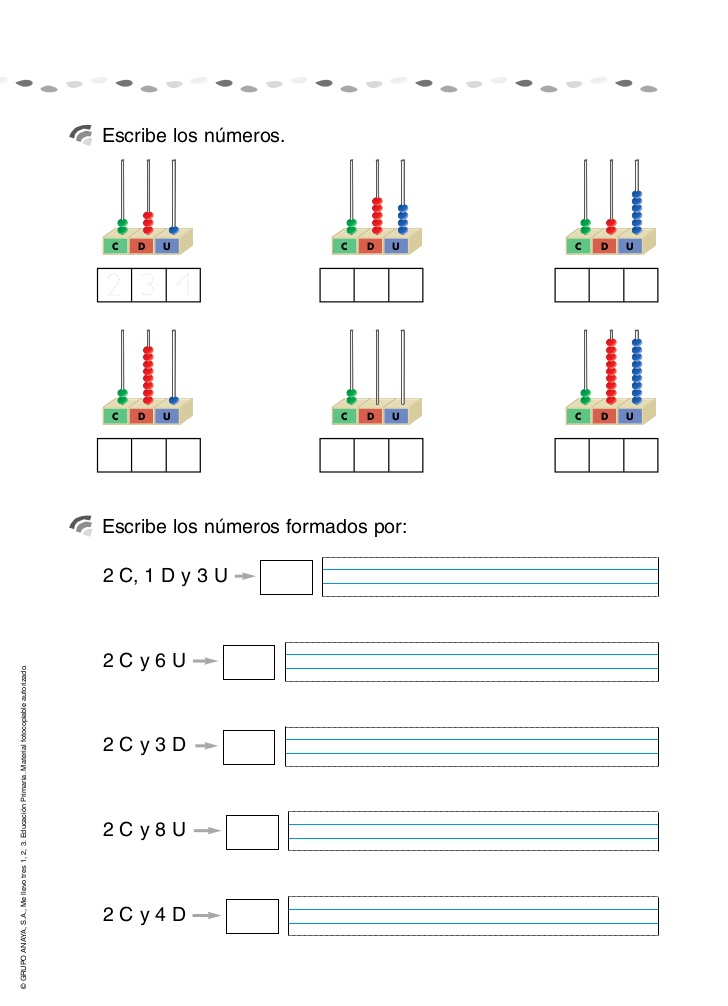 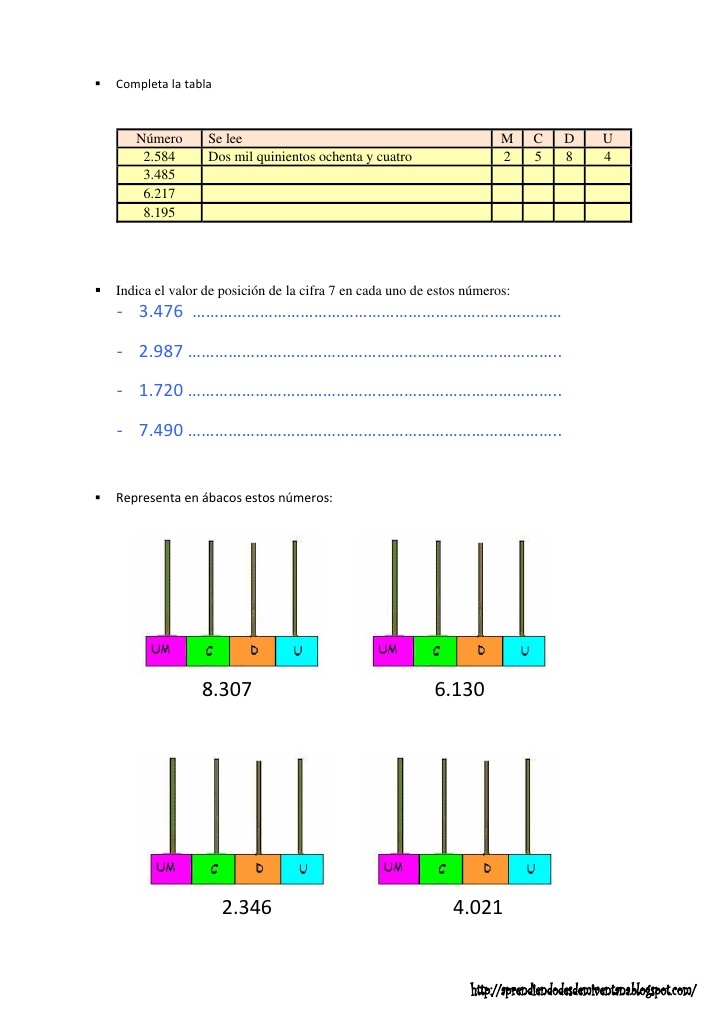 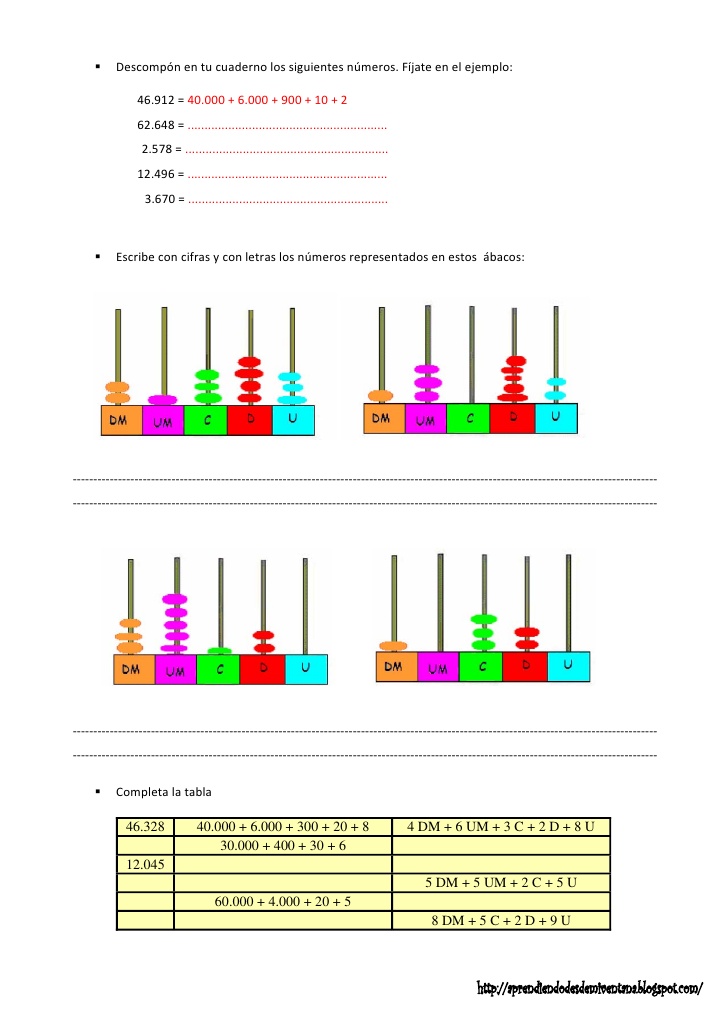 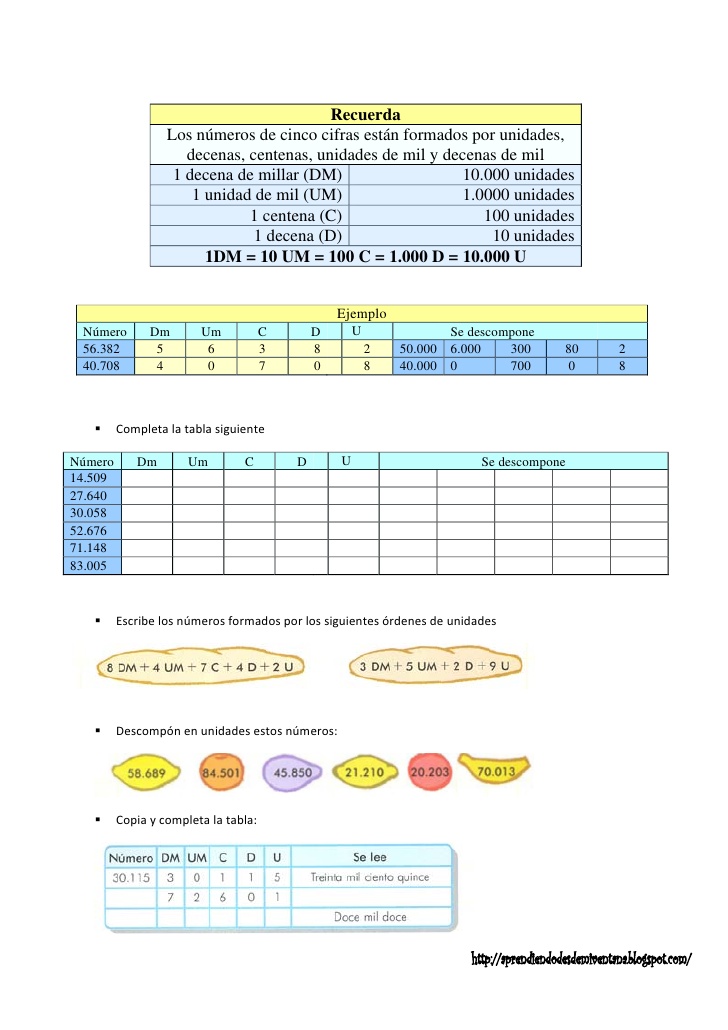 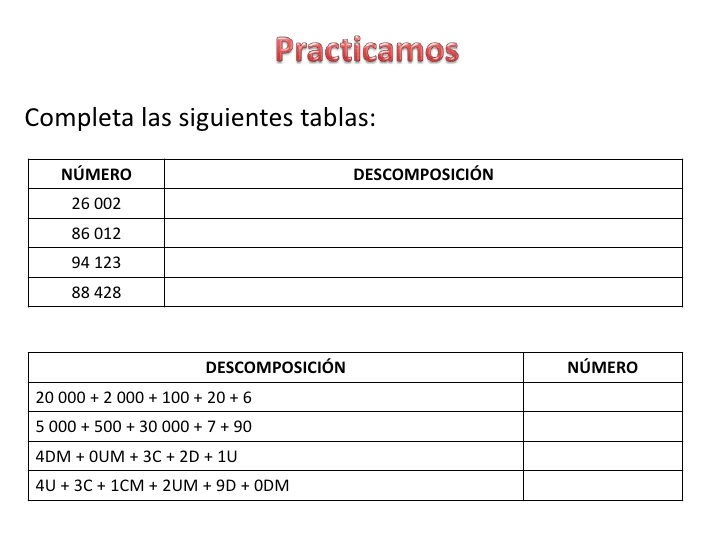 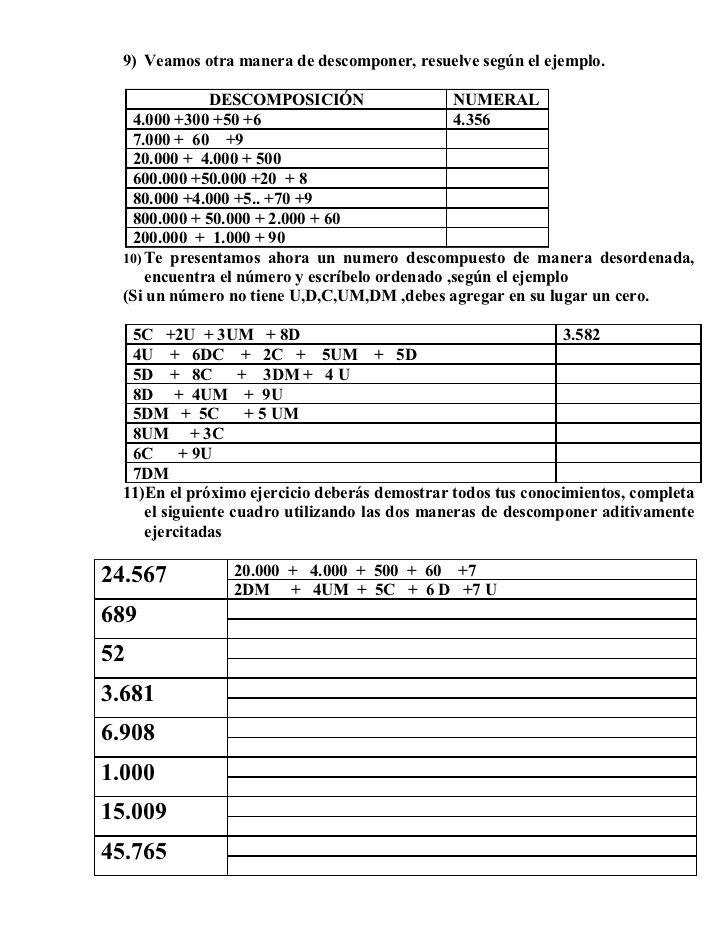 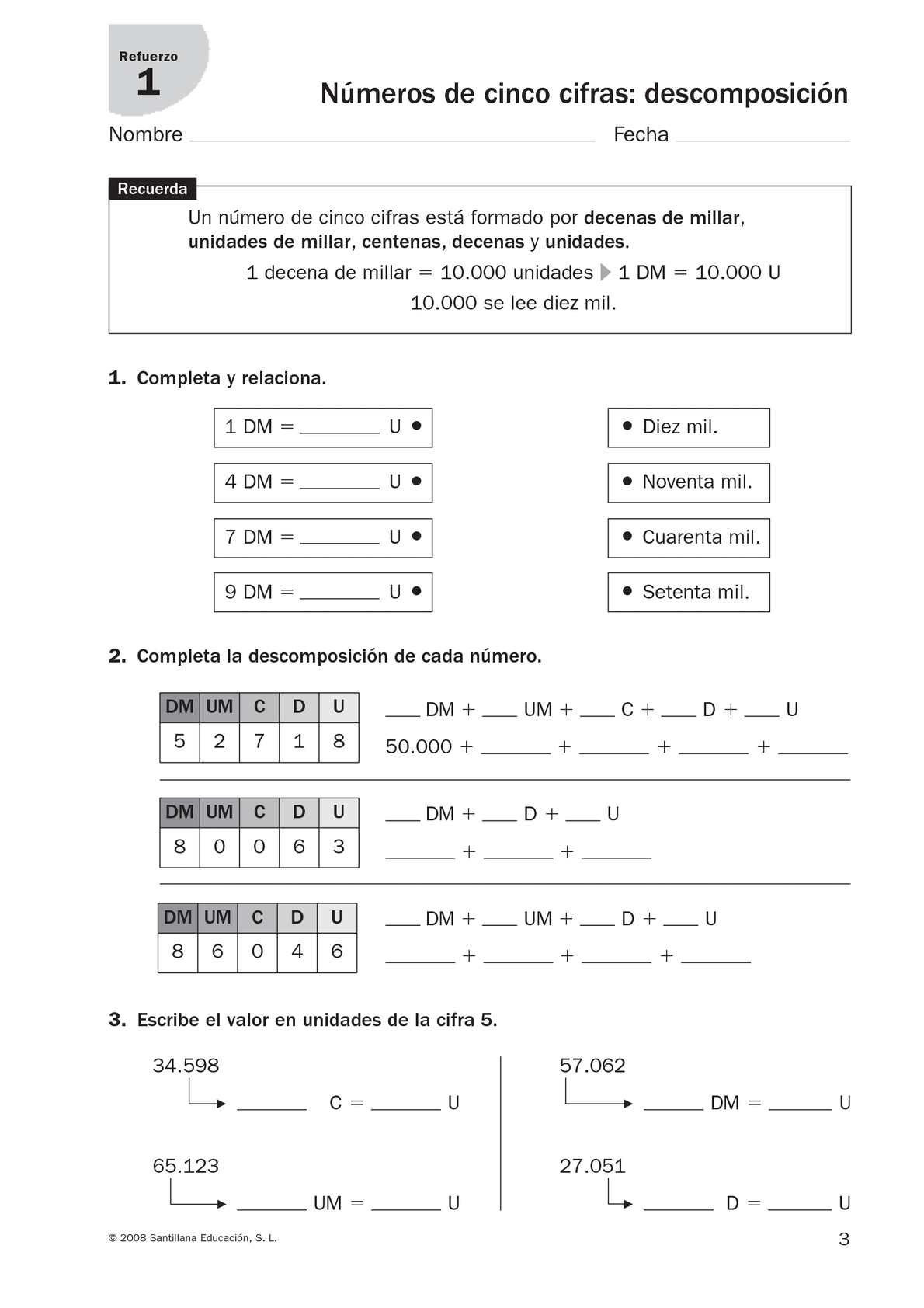 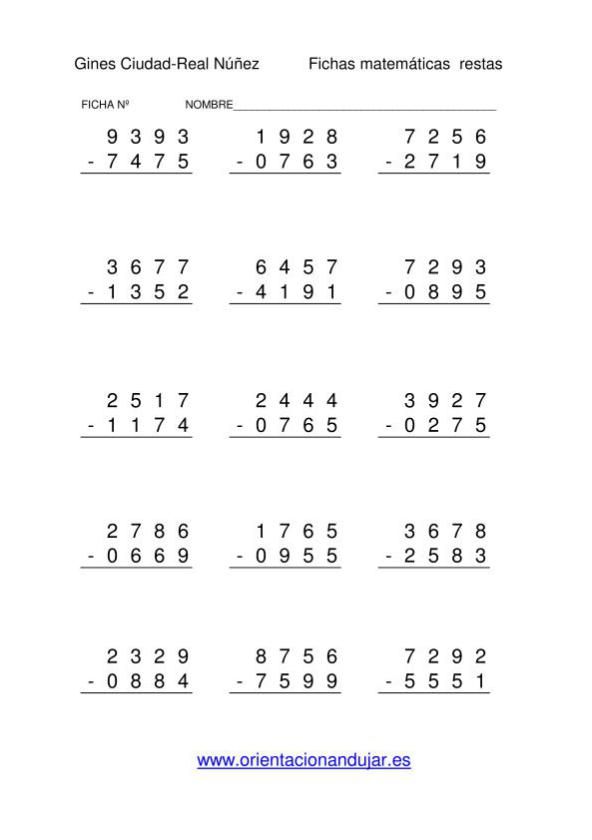 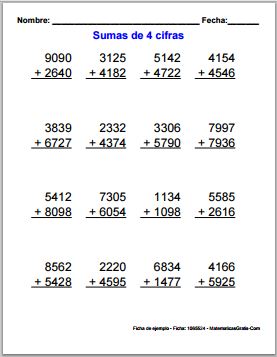 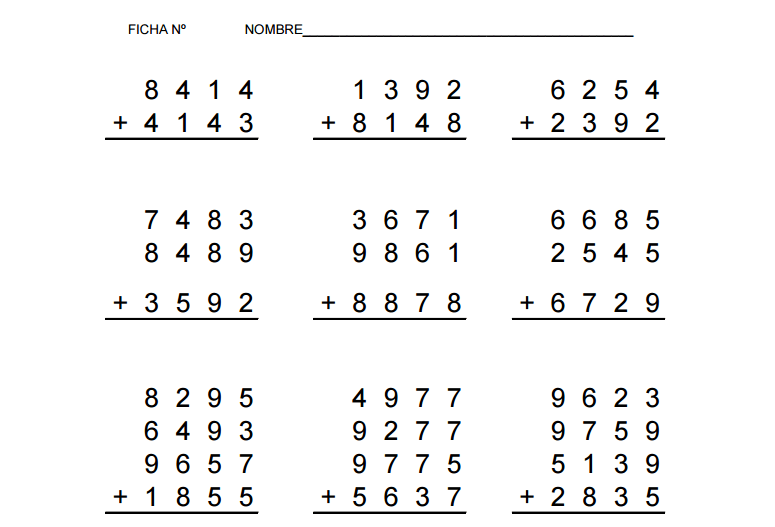 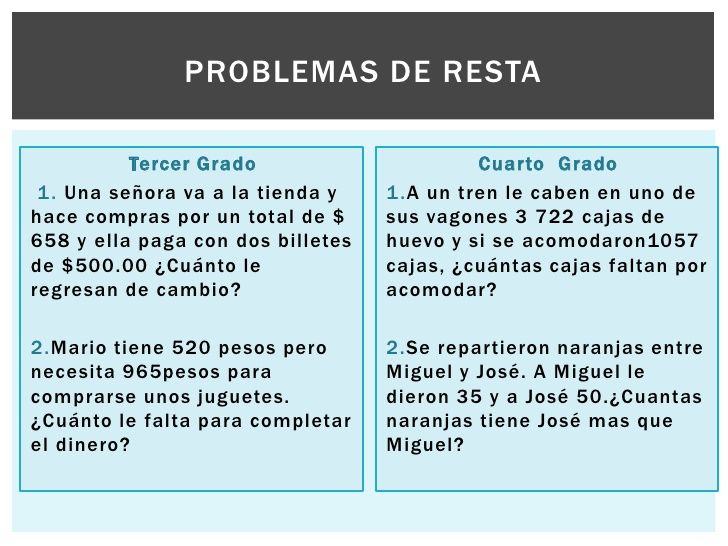 ALBERTO TIENE $ 3.450 Y RECIBE $ 2.400 QUE LE REGALA SU PAPÁ ¿CUÁNTO DINERO COMPLETA? 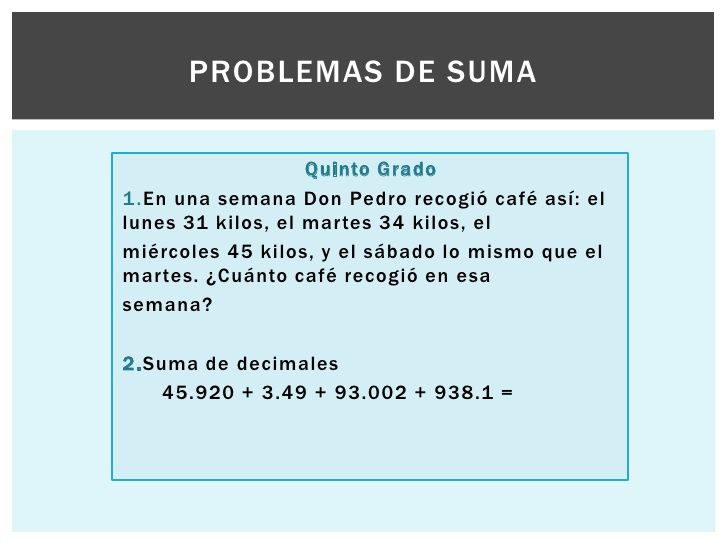 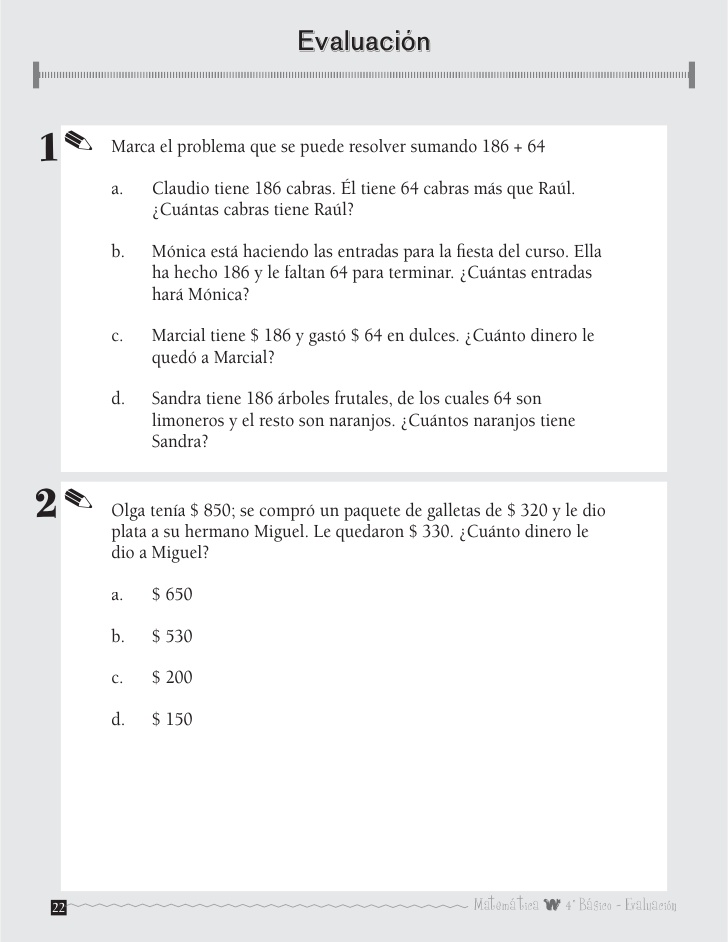 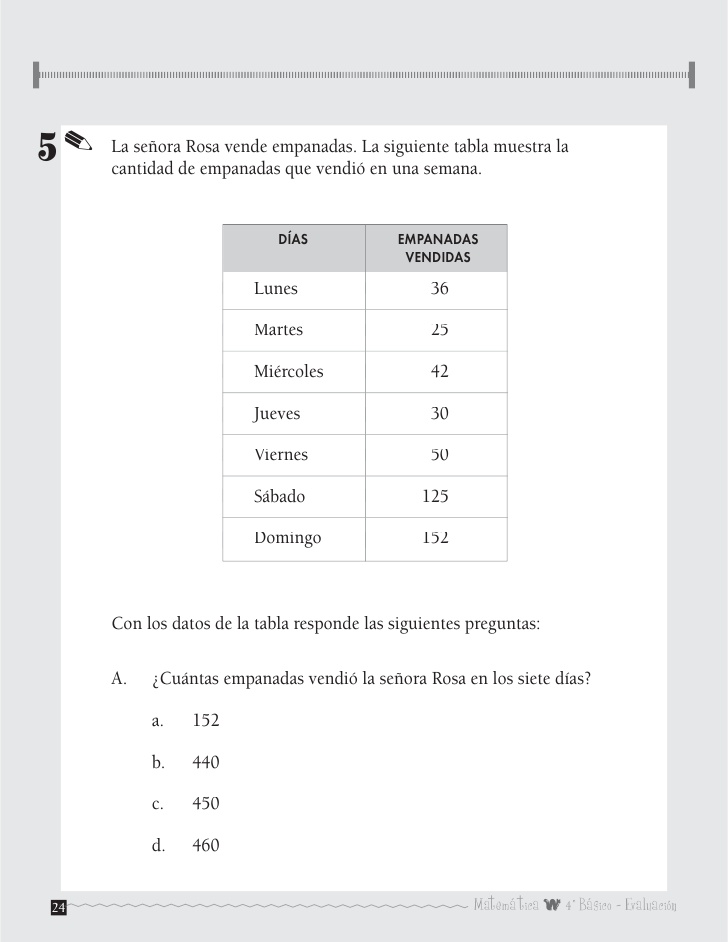 